МБКПУ «ПЕЧЕНГСКОЕ МЕЖПОСЕЛЕНЧЕСКОЕ БИБЛИОТЕЧНОЕ ОБЪЕДИНЕНИЕ»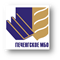 Отдел методики и библиографииКалендарь знаменательных и памятных дат на 2021 годВсе даты рождения писателей (художников, композиторов, ученых и т.д.) даны по новому стилю. При расхождении в датах, взятых из разных источников, предпочтение отдается «Большой Советской Энциклопедии» («Большой Российской Энциклопедии»), либо «Краткой литературной энциклопедии». По решению ООН: 2014–2024 гг. – Десятилетие устойчивой энергетики для всех2013–2022 гг. – Международное десятилетие сближения культур2015–2024 гг. – Международное десятилетие лиц африканского происхождения2016–2025 гг. – Десятилетие действий Организации Объединенных Наций по проблемам питания2018–2028 гг. – Международное десятилетие действий «Вода для устойчивого развития»2019–2028 гг. – Десятилетие семейных фермерских хозяйств2021–2030 гг. – Десятилетие Организации Объединенных Наций по восстановлению экосистем (годы)2021–2030 гг. – Десятилетие наук об океане в интересах устойчивого развития2021 г.:Международный год мира и доверияМеждународный год творческой экономики для устойчивого развитияПод эгидой ЮНЕСКОГород Тбилиси (Грузия) объявлен Всемирной столицей книги 2021 годаВ России: 2018–2027 гг. – Десятилетие детства в Российской Федерации.  Указ Президента Российской Федерации от 29 мая 2017 года № 240Празднование 200-летия со дня рождения писателя Федора Достоевского.Указ  Президента Российской Федерации от 24 августа 2016 года № 424Празднование 800-летия со дня рождения князя Александра НевскогоУказ Президента Российской Федерации от 23 июня 2014 года № 4482020-2021 Перекрестный год литературы и театра России и Австрии 2020-2021 Перекрестный год высоких технологий и инноваций России и Китая Юбилейные даты: 95 лет  со времени основания издательства «Советская энциклопедия» (1926), с 2004 года – «Большая Российская энциклопедия»80-я  годовщина начала Великой Отечественной войне 1941-1945 гг.60 лет  со дня полёта Ю. А. Гагарина в космос (1961)60 лет  Международной премии Х. К. Андерсена («Золотая медаль Х. К. Андерсена») (1956)60 лет  со времени завершения строительства Государственного Кремлевского дворца (1961)35 лет  со дня катастрофы на Чернобыльской АЭС (1986)Знаменательные даты по месяцамЯНВАРЬФЕВРАЛЬМАРТАПРЕЛЬМАЙИЮНЬИЮЛЬАВГУСТСЕНТЯБРЬОКТЯБРЬНОЯБРЬДЕКАБРЬКниги-юбиляры 2021 года700 лет (1321) Данте А. «Божественная комедия»550 лет (1471) Боккаччо Дж. «Декамерон»420 лет (1601) Шекспир В. «Гамлет, принц Датский»325 лет (1696) Истомин К. «Домострой»295 лет (1726) Свифт Дж. «Путешествия в некоторые отдалённые страны света Лемюэля Гулливера, сначала хирурга, а потом капитана нескольких кораблей»240 лет (1781) Фонвизин Д. И. «Недоросль»230 лет (1791) Распэ Р. Э. «Приключения барона Мюнхгаузена»205 лет (1816) Гофман Э. Т. А. «Щелкунчик»200 лет (1821) Пушкин А. С. «Кавказский пленник»195 лет (1826)  Гауф В. «Сборник сказок за 1826 год»Гримм Бр. «Сказки» (первый русский перевод)Купер Дж. «Последний из могикан, или Повествование о 1757 годе»190 лет (1831)  Бальзак О. де «Шагреневая кожа»Гоголь Н. В. «Вечера на хуторе близ Диканьки»Грибоедов А. С. «Горе от ума»Гюго В. «Собор Парижской Богоматери»Пушкин А. С. «Сказка о попе и работнике его Балде», «Сказка о царе Салтане, о сыне его славном и могучем богатыре князе Гвидоне Салтановиче и о прекрасной царевне Лебеди»Стендаль «Красное и чёрное»185 лет (1836)  Гоголь Н. В. «Ревизор»Диккенс Ч. «Посмертные записки Пиквикского клуба»Пушкин А. С. «Капитанская дочка»180 лет (1841)  Купер Дж. «Зверобой, или Первая тропа войны»Одоевский В. Ф. «Мороз Иванович»175 лет (1846)  Дюма А. «Граф Монте-Кристо»Лир Э. «Книга нелепиц»170 лет (1851)  Мелвилл Г. «Моби Дик, или Белый Кит»Миллер Ф. Б. «Раз-два-три-четыре-пять, вышел зайчик погулять»165 лет (1856)  Аксаков С. Т. «Семейные хроники»Диккенс Ч. «Крошка Доррит»160 лет (1861)  Достоевский Ф. М. «Униженные и оскорблённые»Некрасов Н. А. «Крестьянские дети»155 лет (1866)  Гринвуд Дж. «Подлинная история маленького оборвыша»Достоевский Ф. М. «Преступление и наказание»Некрасов Н. А. «Кому на Руси жить хорошо»Рид Т. М. «Всадник без головы»Суриков И. З. «Детство»150 лет (1871) Кэрролл Л. «Алиса в Зазеркалье»145 лет (1876)  Некрасов Н. А. «Кому на Руси жить хорошо»Твен М. «Приключения Тома Сойера»140 лет (1881)  Коллоди К. «История Пиноккио»Лесков Н. С. «Сказ о тульском косом Левше и о стальной блохе»135 лет (1886)  Бернетт Ф. Э. «Маленький лорд Фаунтлерой»Салтыков-Щедрин М. Е. «Сказки»130 лет (1891) Дойл А. К. «Приключения Шерлока Холмса»125 лет (1896)  Лонгфелло Г. У. «Песнь о Гайавате»Станюкович К. М. «Максимка»Чехов А. П. «Чайка»120 лет (1901–1902) Дойль А. К. «Собака Баскервилей»Свирский А. И. «Рыжик»Уэллс Г. Дж. «Первые люди на Луне»100 лет (1921) Грин А. С. «Алые паруса»95 лет (1926)    Грин А. С. «Бегущая по волнам»Маршак С. Я. «Багаж»Маяковский В. В. «Что ни страница – то слон, то львица»Милн А. «Винни-Пух»Обручев В. А. «Земля Санникова, или Последние онкилоны»Чуковский К. И. «Федорино горе», «Чудо-дерево», «Путаница», «Телефон»Шолохов М. А. «Донские рассказы»90 лет (1931) Ильф И. и Петров Е. «Золотой телёнок»85 лет (1936)    Барто А. Л. «Игрушки»Беляев В. П. «Старая крепость»Катаев В. П. «Белеет парус одинокий»Михалков С. В. «А что у вас», «Дядя Стёпа», «Фома»Толстой А. Н. «Золотой ключик, или Приключения Буратино»Чапек К. «Война с саламандрами»80 лет (1941)    Гайдар А. П. «Тимур и его команда», «Клятва Тимура»Пантелеев Л. «Честное слово»Твардовский А. Т. «Василий Тёркин»75 лет (1946)    Верзилин Н. М. «По следам Робинзона»Ильина Е. «Четвёртая высота»Линдгрен А. «Знаменитый сыщик Кале Блюмквист»70 лет (1951)    Носов Н. Н. «Витя Малеев в школе и дома»Родари Дж. «Приключения Чиполлино»Сэлинджер Д. «Над пропастью во ржи»65 лет (1956)    Аким Я. Л. «Неумейка»Даррел Дж. «Моя семья и другие звери»Рыбаков А. «Бронзовая птица»60 лет (1961)    Драгунский В. Ю. «Он живой и светится»Носов Н. Н. «Приключения Толи Клюквина»55 лет (1966)    Вангели С. С. «Приключения Гугуцэ»Заходер Б. В. «Товарищам детям»Пройслер О. Трилогия «Маленькая Баба Яга», «Маленький Водяной», «Маленькое Привидение»Сладков Н. И. «Подводная газета»50 лет (1971)    Носов Н. Н. Трилогия о Незнайке «Приключения Незнайки и его друзей», «Незнайка в Солнечном городе», «Незнайка на Луне»Пройслер О. «Крабат, или Легенды старой мельницы»Троепольский Г. Н. «Белый Бим Чёрное ухо»45 лет (1976)    Алексин А. Г. «Безумная Евдокия»Астафьев В. П. «Царь-рыба»Распутин В. Г. «Прощание с Матёрой»40 лет (1981) Линдгрен А. «Рони, дочь разбойника»Юбилеи газет и журналов160 лет (1861) журналу «Вокруг света»100 лет (1921) газете «Труд»95 лет (1926) журнала «Знание – сила»90 лет (1931) журналу «Знамя»85 лет (1936) журналу «Литературное обозрение»75 лет (1946) журналу «Вестник Московского государственного университета»65 лет (1956) журналу «Наш современник»50 лет (1971) журналу «Человек и закон»Праздники, памятные даты, дни воинской славыПраздники, памятные даты, дни воинской славыВсемирный день снега, отмечается с 2012 года по инициативе Международной федерации лыжного спорта в предпоследнее воскресенье января Всемирный день снега, отмечается с 2012 года по инициативе Международной федерации лыжного спорта в предпоследнее воскресенье января Общенародный праздник народов Севера – «Здравствуй, Солнце!», отмечается с 1969 г. в последнее воскресенье января Общенародный праздник народов Севера – «Здравствуй, Солнце!», отмечается с 1969 г. в последнее воскресенье января 1 январяДень Ильи Муромца 4-10 январяНеделя науки и техники для детей и юношества Неделя «Музей и дети»8 январяДень детского кино (с 1998 г. по инициативе Московского детского фонда)11 январяДень заповедников и национальных парков (с 1997 г. по инициативе Центра охраны дикой природы и Всемирного фонда дикой природы)13 январяДень российской печати (с 1992 г.)16 января Всемирный день Битлз (с 2001 г. по решению ЮНЕСКО)17 январяДень детских изобретений21 январяМеждународный день объятий (появился в США в 1986 году под названием – Национальный день объятий, быстро распространился повсему миру)25 январяДень российского студенчества (с 2005 г.)  Татьянин день27 январяДень полного снятия блокады города Ленинграда (1944)27 январяМеждународный день памяти жертв Холокоста (с 2005 г. по решению Генеральной Ассамблеи ООН)ЛитератураЛитература3 января85 лет со дня рождения русского поэта Николая Михайловича Рубцова (1936–1971)8 января75 лет со дня рождения русского писателя, переводчика Михаила Давидовича Яснова (1946)10 января125 лет со дня рождения Михаила Ильина (Ильи Яковлевича Маршака) (1896-1953), русского детского писателя12 января145 лет со дня рождения американского писателя Джека Лондона (1876–1918)12 января115 лет со дня рождения Даниила Ивановича Хармса (Ювачева) (1906-1942), русского писателя, поэта13 января90 лет со дня рождения русского писателя Аркадия Александровича Вайнера (1931–2005)14 января135 лет со дня рождения Хью Джона Лофтинга (1886-1947), американского детского писателя14 января50 лет со дня рождения Нарине Юрьевны Абгарян (р. 1971), писательницы14 января110 лет со дня рождения русского писателя Анатолия Наумовича Рыбакова (1911–1999)15 января130 лет со дня рождения русского поэта Осипа Эмильевича Мандельштама (1891–1938)15 января95 лет со дня рождения Глеба Николаевича Голубева (1926-1989), русского писателя, автора историко-документальных и приключенческих книг16 января115 лет со дня рождения Нисона Александровича Ходзы (1906-1978), русского детского писателя19 января80 лет со дня рождения Александра Николаевича Житинского (1941-2012), русского писателя, драматурга, сценариста, журналиста19 января40 лет со дня рождения Кузнецовой Юлии Никитичны (р. 1981), детской писательницы, переводчика24 января245 лет со дня рождения немецкого писателя Эрнста Теодора Амадея Гофмана (1776–1822)27 января120 лет со дня рождения Нины Михайловны Артюховой (1901-1990), русской детской писательницы27 января195 лет со дня рождения русского писателя-сатирика Михаила Евграфовича Салтыкова-Щедрина (1826–1889)27 января130 лет со дня рождения русского писателя, поэта Ильи Григорьевича Эренбурга (1891–1967)27 января100 лет со дня рождения русского писателя Ильи Афроимовича Туричина (1921–2001).28 января180 лет со дня рождения Василия Осиповича Ключевского (1841-1911), русского историка, писателя29 января155 лет со дня рождения Ромена Роллана (1866-1944), французского писателяИскусствоИскусство12 января85 лет со дня рождения Раймонда (Раймондаса) Вольдемара Паулса (1936), латышского композитора, дирижера, пианиста21 января115 лет со дня рождения Игоря Александровича Моисеева (1906-2007), балетмейстера, народного артиста СССР (1953)21 января80 лет Пласидо Доминго (1941), испанскому оперному певцу22 января100 лет со дня рождения Арно Арутюновича Бабаджаняна (1921-1983), народного артиста СССР (1971)24 января120 лет со дня рождения Михаила Ильича Ромма (1901-1971), кинорежиссера, народного артиста СССР (1950)26 января160 лет со дня рождения Василия Васильевича Андреева (1861-1918), русского музыканта, организатора и руководителя первого оркестра русских народных инструментов26 января100 лет со дня рождения Юрия Николаевича Озерова (1921-2001), русского кинорежиссера27 января265 лет со дня рождения Вольфганга Амадея Моцарта (1756-1791), австрийского композитора30 января70 лет со дня рождения Фила (Филиппа Дэвида Чарльза) Коллинза (р.1951), английского рок-музыканта, композитора, певца31 января100 лет со дня рождения Владислава Игнатьевича Стржельчика (1921-1995), народного артиста СССР (1974)Праздники, памятные даты, дни воинской славыПраздники, памятные даты, дни воинской славыВсемирный день безопасного Интернета, отмечается с 2004 г. по инициативе Европейской комиссии в первый вторник февраля Всемирный день безопасного Интернета, отмечается с 2004 г. по инициативе Европейской комиссии в первый вторник февраля Неделя безопасного Рунета, отмечается с 2008 г. по инициативе РОЦИТ и российского офиса Microsoft в дни, предшествующие Всемирному дню безопасного Интернета Неделя безопасного Рунета, отмечается с 2008 г. по инициативе РОЦИТ и российского офиса Microsoft в дни, предшествующие Всемирному дню безопасного Интернета 2 февраляДень разгрома советскими войсками немецко-фашистских войскв Сталинградской битве (1943)3 февраля55 лет назад (1966) советская автоматическая станция «Луна-9» осуществила первую посадку на поверхность Луны и передала на Землю телевизионное изображение лунной поверхности6 февраляМеждународный день саамов (с 1992 г. по решению 15-й конференции Союза саамов)8 февраляДень памяти юного героя-антифашиста (с 1964 г. по решению Генеральной Ассамблеи ООН)8 февраляДень российской науки (с 2000 г.)14 февраляМеждународный день дарения книг (с 2012 г.)14 февраляДень компьютерщика (неофициальный, но широко отмечаемый в профессиональном мире праздник. В этот день в 1946 году научному миру и всем заинтересованным был продемонстрирован первый реально работающий электронный компьютер ENIAC)14 февраляДень святого Валентина (День всех влюбленных)14 февраляМеждународный день дарения книг (с 2012 г.)14 февраляДень компьютерщика15 февраляДень памяти о россиянах, исполнявших служебный долг запределами Отечества. 15 февраля 1989 г. был осуществлен выводсоветских войск из Афганистана17 февраляДень спонтанного проявления доброты (по инициативе международных благотворительных организаций)20 февраляВсемирный день социальной справедливости (с 2009 г. по решению Генеральной Ассамблеи ООН)21 февраляМеждународный день родного языка (с 2000 г. по инициативе ЮНЕСКО)23 февраляДень защитника Отечества (ФЗ «О днях воинской славы и памятных датах России» от 13 марта 1995 г.)28 февраляДень Калевалы (карело-финского народного эпоса) (официально празднуется с 1978 г.)ЛитератураЛитература5 февраля185 лет со дня рождения Николая Александровича Добролюбова (1836-1861), русского литературного критика, публициста, революционного демократа8 февраля100 лет со дня рождения Ивана Павловича Мележа (1921-1976), народного писателя Белоруссии (1972)9 февраля580 лет со дня рождения Алишера Навои (1441-1501), узбекского поэта11 февраля80 лет со дня рождения Юрия Поликарповича Кузнецова (1941-2003), русского поэта13 февраля140 лет со дня рождения Элинор Фарджон (1881-1965), английской детской писательницы, лауреата Международной премии имени Х.К. Андерсена15 февраля115 лет со дня рождения Мусы Джалиля (1906-1944), татарского поэта16 февраля190 лет со дня рождения Николая Семеновича Лескова (1831-1895), русского писателя17 февраля115 лет со дня рождения Агнии Львовны Барто (1906-1981), русской писательницы, поэтессы17 февраля165 лет со дня рождения Жозефа Рони (старшего) (Жозефа Анри Боекса) (1856-1940), французского писателя21 февраля135 лет со дня рождения Алексея Елисеевича Крученых (1886-1968), русского поэта22 февраля200 лет со дня рождения Алексея Михайловича Жемчужникова (1821-1908), русского поэта24 февраля235 лет со дня рождения Вильгельма Гримма (1786-1859), немецкого филолога, фольклориста25 февраля150 лет со дня рождения Леси Украинки (1871-1913), украинской писательницы25 февраля80 лет со дня рождения Михаила Михайловича Чулаки (1941-2002), русского писателяИскусствоИскусство4 февраля140 лет со дня рождения Якова Александровича Протазанова (1881-1945), кинорежиссера, заслуженного деятеля искусств РСФСР (1935)4 февраля205 лет со дня рождения Владимира Ивановича Гау (1816-1895), русского художника-портретиста7 февраля175 лет со дня рождения Владимира Егоровича Маковского (1846-1920), русского художника8 февраля240 лет со дня рождения Джорджа Доу (1781-1829), английского художника8 февраля115 лет со дня рождения Евгения Михайловича Рачева (1906-1997), русского художника-иллюстратора8 февраля155 лет со дня рождения Льва Самойловича Бакста (1866-1924), русского художника12 февраля140 лет со дня рождения Анны Павловны Павловой (1881-1931), русской балерины13 февраля230 лет со дня рождения Сильвестра Феодосиевича Щедрина (1791-1830), русского художника14 февраля120 лет со дня рождения Андрея Николаевича Москвина (1901-1961), русского кинооператора14 февраля85 лет со дня рождения Анны Герман (1936-1982), польской певицы15 февраля120 лет со дня рождения Николая Дмитриевича Мордвинова (1901-1966), русского актера18 февраля100 лет со дня рождения Оскара Борисовича Фельцмана (1921-2013), советского композитора-песенника19 февраля90 лет со дня рождения Аллы Дмитриевны Ларионовой (1931-2000), русской актрисы20 февраля230 лет со дня рождения Карла Черни (1791-1857), австрийского пианиста, композитора и педагога2 1февраля115 лет со дня рождения Евгения Адольфовича Кибрика (1906-1978), русского художника-иллюстратора21 февраля145 лет со дня рождения Петра Петровича Кончаловского (1876-1956), народного художника РСФСР (1946)25 февраля180 лет со дня рождения Пьера Огюста Ренуара (1841-1919), французского художника27 февраля190 лет со дня рождения Николая Николаевича Ге (1831-1894), русского художникаПраздники, памятные даты, дни воинской славыПраздники, памятные даты, дни воинской славыВсемирный день чтения вслух, проводится с 2010 г. по инициативе общественной организации LitWorldв первую среду марта Всемирный день чтения вслух, проводится с 2010 г. по инициативе общественной организации LitWorldв первую среду марта Международный день детского телевидения и радиовещания, отмечается с 1995 г. по инициативе Детского фонда Организации объединённых наций (ЮНИСЕФ) в первое воскресенье марта (с 2009 года, ранее проводился в первое воскресенье декабря) Международный день детского телевидения и радиовещания, отмечается с 1995 г. по инициативе Детского фонда Организации объединённых наций (ЮНИСЕФ) в первое воскресенье марта (с 2009 года, ранее проводился в первое воскресенье декабря) 23-29  Неделя детской и юношеской книги (с 1943 г.)             Неделя музыки для детей и юношества23-29  Неделя детской и юношеской книги (с 1943 г.)             Неделя музыки для детей и юношестваМеждународная акция «Час Земли», отмечается с 2007 г. по инициативе Всемирного фонда дикой природы в последнюю субботу марта Международная акция «Час Земли», отмечается с 2007 г. по инициативе Всемирного фонда дикой природы в последнюю субботу марта 1 мартаВсемирный день гражданской обороны (с 1990 г. по инициативе МОГО (Международной организации гражданской обороны)1 мартаВсемирный день кошек (с 2004 г. по предложению Московского музея кошек при поддержке ООН)3 мартаВсемирный день дикой природы (с 2014 г. по решению Генеральной Ассамблеи ООН)3 мартаВсемирный день писателя (с 1986 г. по решению международного конгресса ПЕН-клуба)8 мартаМеждународный женский день (в России впервые праздновался в 1913 г.)12 марта70 лет назад (1951) Верховный Совет СССР принял Закон о защите мира14 мартаДень православной книги (с 2010 г. по решению Священного Синода Русской Православной Церкви)15 мартаВсемирный день прав потребителей (с 1983 г. по инициативе Всемирной организации потребителей) День прав потребителей в России (отмечается с 1989 г. в связи с созданием Всесоюзной федерации потребительских обществ)18 марта150 лет со дня (1871) вооруженного восстания пролетариата Парижа и провозглашения Парижской коммуны День Парижской Коммуны19 мартаДень моряка-подводника (годовщина создания подводных сил Российского флота)20 мартаВсемирный день Земли (впервые провозглашен в 1971 г., в 1990 г. стал международной акцией, приурочен ко дню весеннего равноденствия)20 мартаМеждународный день счастья (с 2013 г. по решению Генеральной Ассамблеи ООН)21 мартаВсемирный день поэзии (с 1999 г. по решению ЮНЕСКО)21 мартаМеждународный день лесов (с 2013 г. по решению Генеральной Ассамблеи ООН)21 мартаМеждународный день театра кукол (с 2003 г. по решению Конгресса УНИМА (Международного союза деятелей театров кукол)22 мартаВсемирный день водных ресурсов (с 1993 г. по решению Генеральной Ассамблеи ООН)22 мартаДень Балтийского моря (с 1986 г. по решению Хельсинкской комиссии (ХЕЛКОМ)25 мартаДень работника культуры в России (установлен в 2007 году)27 мартаМеждународный день театра (с 1961 г. по решению IX конгресса Международного института театра при ЮНЕСКО)28 марта245 лет со дня основания Государственного академического Большого театра оперы и балета (1776)ЛитератураЛитература5 марта125 лет со дня рождения Кондрата Крапивы (1896-1991), белорусского писателя16 марта240 лет со дня рождения Александра Христофоровича Востокова (1781-1864), русского филолога, палеографа, поэта17 марта100 лет со дня рождения Василия Петровича Рослякова (1921-1991), русского писателя18 марта130 лет со дня рождения Алексея Бенедиктовича Кожевникова (1891-1980), русского писателя23 марта200 лет со дня рождения Алексея Феофилактовича Писемского (1821-1881), русского писателя23 марта140 лет со дня рождения Роже Мартена дю Гара (1881-1958), французского писателя25 марта305 лет со дня рождения Алексея Петровича Антропова (1716-1795), русского художника27 марта150 лет со дня рождения Генриха Манна (1871-1950), немецкого писателя27 марта140 лет со дня рождения Аркадия Тимофеевича Аверченко (1881-1925), русского писателяИскусствоИскусство2 марта85 лет со дня рождения Ии Сергеевны Саввиной (1936-2011), актрисы, народной артистки СССР (1990)7 марта80 лет со дня рождения Андрея Александровича Миронова (1941-1987), актера, народного артиста РСФСР (1980)8 марта115 лет со дня рождения Александра Артуровича Роу (1906-1973), кинорежиссера, народного артиста РСФСР (1968)10 марта95 лет Александру Сергеевичу Зацепину (1926), композитору, заслуженному деятелю искусств РФ (1997)11 марта170 лет со дня первой постановки оперы Д. Верди «Риголетто» (1851)14 марта135 лет со дня рождения Владимира Андреевича Фаворского (1886-1964), русского графика, живописца-монументалиста, мастера книжной гравюры, театрального художника15 марта270 лет со дня рождения Николая Александровича Львова (1751-1804), русского архитектора, художника, поэта, музыканта15 марта140 лет со дня рождения Льва Моисеевича Цейтлина (1881-1952), русского скрипача и педагога, заслуженного деятеля искусств РСФСР (1927)17 марта165 лет со дня рождения Михаила Александровича Врубеля (1856-1910), русского художника21 марта160 лет со дня рождения Николая Прокопьевича Клыкова (1861-1944), русского художника23 марта195 лет со дня рождения Людвига Алоизия Минкуса (1826-1917), австрийского композитора, скрипача и дирижера24 марта115 лет со дня рождения Клавдии Ивановны Шульженко (1906-1984), эстрадной певицы, народной артистки СССР (1971)25 марта150 лет со дня рождения Игоря Эммануиловича Грабаря (1871-1960), живописца и искусствоведа, народного художника СССР (1956)25 марта140 лет со дня рождения Белы Бартока (1881-1945), венгерского композитора и пианиста26 марта85 лет со дня рождения Бориса Васильевича Власова (1936-1981), русского художника-графика, иллюстратора29 марта85 лет со дня рождения Станислава Сергеевича Говорухина (1936-2018), кинорежиссера, заслуженного деятеля искусств УССР (1986)30 марта275 лет со дня рождения Франсиско Хосе де Гойя (1746-1828), испанского художника30 марта245 лет со дня рождения Василия Андреевича Тропинина (1776-1857), русского художникаПраздники, памятные даты, дни воинской славыПраздники, памятные даты, дни воинской славы1 апреляМеждународный день птиц 1 апреляДень смеха. День дурака. Профессиональный праздник писателей-сатириков2 апреляМеждународный день детской книги (с 1967 г. в день рождения Х.К. Андерсена по решению Международного совета по детской книге (IBBY) 2 апреляДень единения народов России и Беларуси (с 1996 г.)7 апреляВсемирный день здоровья (с 1950 г. по инициативе Всемирной организации здравоохранения (ВОЗ)7 апреляДень памяти экипажа подводной лодки «Комсомолец» на российском флоте (1989) 7 апреляДень рождения Рунета (с 1994 г.) 11 апреляМеждународный день освобождения узников фашистских концлагерей (установлен в память об интернациональном восстании узников концлагеря Бухенвальд, приурочен ко дню вхождения американских войск на его территорию)12 апреляВсемирный день авиации и космонавтики (в ознаменование первого полёта человека в космос)Международный день полёта человека в космос (с 2011 г. по решению Генеральной Ассамблеи ООН) 12 апреляДень космонавтики в России (с 1962 г. Указом Президиума Верховного Совета СССР)12 апреля60 лет назад (1961) космический корабль «Восток-1», пилотируемый летчиком-космонавтом Ю.А. Гагариным совершил первый в мире орбитальный космический полет15 апреляВсемирный День Культуры (с 1935 г., приурочен ко дню подписания Международного договора – Пакта Мира, или Пакта Рериха)18 апреляМеждународный день памятников и исторических мест (День всемирного наследия) (с 1984 г. по решению Ассамблеи Международного совета по вопросам охраны памятников и достопримечательных мест (ИКОМОС), созданного при ЮНЕСКО) 18 апреляДень победы русских воинов князя Александра Невского наднемецкими рыцарями на Чудском озере (Ледовое побоище) (1242)19 апреляДень принятия Крыма, Тамани и Кубани в состав Российскойимперии (1783)20 апреля120 лет со дня открытия (1901) Большого зала Московской консерватории22 апреляМеждународный день Матери-Земли (с 2010 г. по решению Генеральной Ассамблеи ООН)23 апреляВсемирный день книги и авторского права (с 1996 г. по решению ЮНЕСКО)24 апреляМеждународный день солидарности молодежи (с 1957 г. по решению Всемирной федерации демократической молодежи (ВФДМ)24 апреляВсемирный день защиты лабораторных животных (с 1979 г. по решению Международной Ассоциацией против болезненных экспериментов над животными (ИнтерНИЧ)26 апреляМеждународный день интеллектуальной собственности с 2002 г. по решению ВОИС (Всемирной организации интеллектуальной собственности)26 апреляВсемирный день породненных городов, отмечается с 1963 г. по решению Всемирной федерации породненных городов в последнее воскресенье апреля27 апреляДень российского парламентаризма28 апреля230 лет со дня (1791) первого исполнения русского торжественного хора «Гром победы, раздавайся»29 апреляМеждународный день танца (с 1982 г. по решению ЮНЕСКО)30 апреляМеждународный день джаза (с 2011 г. по решению Генеральной конференции ЮНЕСКО)ЛитератураЛитература6 апреля180 лет со дня рождения Ивана Захаровича Сурикова (1841-1880), русского поэта9 апреля200 лет со дня рождения Шарля Бодлера (1821-1867), французского поэта12 апреля90 лет со дня рождения Леонида Петровича Дербенева (1931-1995), русского поэта-песенника12 апреля90 лет со дня рождения Виталия Титовича Коржикова (1931-2007), русского детского писателя14 апреля100 лет со дня рождения Леонида Израилевича Лиходеева (1921-1994), русского писателя15 апреля135 лет со дня рождения Николая Степановича Гумилева (1886-1921), русского поэта15 апреля95 лет со дня рождения Эммы Эфраимовны Мошковской (1926-1981), русской детской поэтессы16 апреля100 лет со дня рождения Юрия Ивановича Ермолаева (1921-1996), русского детского писателя17 апреля110 лет со дня рождения Эрве Базена (1911-1996), французского писателя19 апреля110 лет со дня рождения Георгия Мокеевича Маркова (1911-1991), русского писателя19 апреля85 лет со дня рождения Юрия Наумовича Кушака (1936-2016), русского детского поэта, прозаика, переводчика21 апреля205 лет со дня рождения Шарлотты Бронте (1816-1855), английской поэтессы и романистки23 апреля125 лет со дня рождения Мате Залки (Бела Франкль) (1896-1937), венгерского писателя, участника Гражданской войны в СССР, героя национально-освободительной войны в Испании24 апреля230 лет со дня рождения Николая Александровича Бестужева (1791-1855), русского писателя, историка26 апреля135 лет со дня рождения Габдуллы Мухаметгарифовича Тукая (1886-1913), татарского поэта28 апреля85 лет со дня рождения Виктора Александровича Сосноры (1936-2019), русского поэта, прозаика30 апреля85 лет со дня рождения Виктора Ивановича Лихоносова (1936), русского писателя30 апреля95 лет со дня рождения Юрия Дмитриевича Дмитриева (Эдельмана) (1926-1989), русского детского писателя-анималистаИскусствоИскусство2 апреля105 лет со дня рождения Олега Леонидовича Лундстрема (1916-2005), эстрадного дирижера, народного артиста РСФСР (1984)4 апреля145 лет со дня рождения Мориса де Вламинка (1876-1958), французского художника5 апреля210 лет со дня рождения Жюля Дюпре (1811-1889), французского художника19 апреля90 лет со дня рождения Александра Георгиевича Траугота (р.1931), русского живописца и книжного графика20 апреля140 лет со дня рождения Николая Яковлевича Мясковского (1881-1950), композитора, педагога, народного артиста СССР (1946)23 апреля130 лет со дня рождения Сергея Сергеевича Прокофьева (1891-1953), композитора, народного артиста РСФСР (1947)23 апреля90 лет со дня рождения Вениамина Николаевича Лосина (1931-2012), русского художника-иллюстратора27 апреля90 лет Игорю Давидовичу Ойстраху (1931), скрипачу, дирижеру, народному артисту СССР (1989)28 апреля130 лет со дня рождения Бориса Михайловича Иофана (1891-1976), русского архитектораИзвестные личностиИзвестные личности29 апреля335 лет со дня рождения Василия Никитича Татищева (1686-1750), русского историка, государственного деятеляПраздники, памятные даты, дни воинской славыПраздники, памятные даты, дни воинской славы1 маяМеждународный день солидарности трудящихся (с 1889 г. по решению Конгресса II Интернационала) 1 маяПраздник Весны и Труда в России (с 1992 г.) 3 маяВсемирный день свободы печати (с 1994 г. по решению Генеральной Ассамблеи ООН)3 маяДень Солнца (с 1994 г. на добровольной основе организует европейское отделение Международного общества солнечной энергии (МОСЭ)7 маяДень радио (с 1945 г.) 8 маяВсемирный день Красного Креста и Красного Полумесяца (с 1953 г., учрежден в честь швейцарского гуманиста, врача и общественного деятеля Анри Дюнана (1828-1910), который родился в этот день)8-9 маяДни памяти и примирения, посвященные памяти жертв Второй мировой войны (с 2005 г. по решению Генеральной Ассамблеи ООН)9 маяДень Победы в Великой Отечественной войне 1941–1945 годов 12 маяВсемирный день медицинской сестры (в России отмечается с 1993 г.)15 маяМеждународный день семьи (с 1994 г. по решению Генеральной Ассамблеи ООН)18 маяМеждународный день музеев (с 1977 г. по решению Генеральной конференции ICOM (Международного совета музеев) 21 маяВсемирный день культурного разнообразия во имя диалога и развития (с 2003 г. по решению Генеральной Ассамблеи ООН) 22 маяМеждународный день биологического разнообразия (с 2001 г. по решению Генеральной Ассамблеи ООН)24 маяДень славянской письменности и культуры (в России с 1986 г.)24 маяДень памяти святых равноапостольных братьев Кирилла и Мефодия(в России с 1863 г.) 24 маяЕвропейский день парков (с 1999 г. по инициативе Федерации ЕВРОПАРК)27 маяОбщероссийский день библиотек (с 1995 г.) 31 маяВсемирный день без табака (с 1988 г. по решению Всемирной ассамблеи ВОЗ (Всемирной организации здравоохранения)ЛитератураЛитература2 мая165 лет со дня рождения Василия Васильевича Розанова (1856-1919), русского писателя, публициста и философа2 мая110 лет со дня рождения Мирзо Турсун-Заде (1911-1977), народного поэта Таджикской СССР (1961)2 мая95 лет со дня рождения Егора Александровича Исаева (1926-2013), русского поэта3 мая70 лет Татьяне Никитичне Толстой (1951), русской писательнице5 мая175 лет со дня рождения Генрика Сенкевича (1846-1916), польского писателя, лауреата Нобелевской премии (1905)7 мая160 лет со дня рождения Рабиндраната Тагора (1861-1941), бенгальского писателя, поэта и общественного деятеля11 мая115 лет со дня рождения Веры Казимировны Кетлинской (1906-1976), русской писательницы15 мая165 лет со дня рождения Лаймена Френка Баума (1856-1919), американского писателя-сказочника15 мая130 лет со дня рождения Михаила Афанасьевича Булгакова (1891-1940), русского писателя18 мая135 лет со дня рождения Г. Адамова (Григория Борисовича Гибса) (1886-1945), русского детского писателя-фантаста20 мая130 лет со дня рождения Льва Вениаминовича Никулина (1891-1967), русского писателя20 мая110 лет со дня рождения Анни Шмидт (Анны Марии Гертруды Шмидт) (1911-1995), голландской детской писательницы, лауреата Международной премии имени Х.К. Андерсена21 мая130 лет со дня рождения Михаила Александровича Зенкевича (1891-1973), русского поэта, переводчика22 мая130 лет со дня рождения Иоганнеса Роберта Бехера (1891-1958), немецкого поэта23 мая105 лет со дня рождения Сусанны Михайловны Георгиевской (1916-1974), русской детской писательницы23 мая130 лет со дня рождения Пера Фабиана Лагерквиста (1891-1974), шведского писателя27 мая180 лет со дня рождения Лиодора Ивановича Пальмина (1841-1891), русского поэта27 мая85 лет со дня рождения Михаила Сергеевича Глинки (р.1936), русского писателя28 мая135 лет со дня рождения Владислава Фелициановича Ходасевича (1886-1939), русского поэта31 мая95 лет со дня рождения Джеймса Крюсса (1926-1997), немецкого детского писателя, лауреата Международной премии имени Х.К. АндерсенаИскусствоИскусство4 мая90 лет со дня рождения Геннадия Николаевича Рождественского (1931-2018), русского дирижера, пианиста, композитора, педагога5 мая115 лет со дня рождения Виталия Павловича Полицеймако (1906-1967), актера, народного артиста СССР (1957)8 мая120 лет со дня рождения Владимира Владимировича Софроницкого (1901-1961), русского пианиста, педагога9 мая110 лет со дня рождения Бориса Ивановича Пророкова (1911-1972), русского графика11 мая110 лет со дня рождения Владимира Сергеевича Локтева (1911-1968), русского дирижера, педагога, композитора17 мая150 лет со дня рождения Анны Петровны Остроумовой-Лебедевой (1871-1955), русской художницы17 мая130 лет со дня рождения Елены Андреевны Степановой (1891-1978), певицы, народной артистки СССР (1937)21 мая550 лет со дня рождения Альбрехта Дюрера (1471-1528), немецкого художника23 мая100 лет со дня рождения Григория Наумовича Чухрая (1921-2001), кинорежиссера, народного артиста СССР (1981)25 мая80 лет со дня рождения Олега Ивановича Даля (1941-1981), русского актера26 мая130 лет со дня рождения Владимира Васильевича Лебедева (1891-1967), народного художника РСФСР (1966)30 мая175 лет со дня рождения Карла Густавовича Фаберже (1846-1920), русского художника-ювелираИзвестные личностиИзвестные личности21 мая100 лет со дня рождения Андрея Дмитриевича Сахарова (1921-1989), советского физика, общественного деятеля30 мая590 лет со дня гибели Жанны д`Арк (ок.1412-1431), народной героини ФранцииПраздники, памятные даты, дни воинской славыПраздники, памятные даты, дни воинской славыМеждународный день отца, отмечается в третье воскресенье июня (в России с 2014 года) Международный день отца, отмечается в третье воскресенье июня (в России с 2014 года) 1 июняМеждународный день защиты детей (с 1950 г. по решению конгресса Международной демократической федерации женщин)1 июняВсемирный день родителей (с 2013 г. по решению Генеральной Ассамблеи ООН)1 июняДень Северного флота (с 1996 г.) 4 июняМеждународный день невинных детей – жертв агрессии (с 1983 г. по решению Генеральной Ассамблеи ООН) 19 4 июня105 лет со дня начала (1916) Брусиловского прорыва5 июняВсемирный день окружающей среды (с 1973 г. по решению Генеральной Ассамблеи ООН) 6 июняПушкинский день России (с 1997 г.) 6 июняДень русского языка в России (с 2011 г.) 8 июняВсемирный день океанов (с 2009 г. по решению Генеральной Ассамблеи ООН) 12 июняДень России (с 1994 г., современное название с 2002 г.) 12 июняВсемирный день действий за устранение детского труда (с 2002 г., по решению Генеральной конференции Международной организации труда (МОТ) 14 июняВсемирный день донора крови (с 2004 г., по решению Международной Федерации обществ Красного Креста и Красного Полумесяца, Международной федерации доноров крови при поддержке Всемирной организации здравоохранения (ВОЗ) 19 июняВсемирный день детского футбола (с 2001 г., на основании соглашения между Детским фондом ООН /ЮНИСЕФ/ и Международной федерацией футбольных ассоциаций /ФИФА/ в рамках международного движения «Голосуйте за детей») 21 июняМеждународный день скейтбординга (с 2004 г., по инициативе Международной Ассоциации Скейтборд Компаний (IASC)22 июняДень памяти и скорби в России (с 1996 г.) 22 июня80 лет со дня вероломного нападения фашистской Германии на СССР (1941), начала Великой Отечественной войны22 июня80 лет со дня начала обороны Брестской крепости (1941)23 июняМеждународный Олимпийский день (с 1948 г. по решению Международного олимпийского комитета (МОК)25 июняДень моряка (День мореплавателя) (с 2011 г. по предложению и под эгидой Международной морской организации)26 июняМеждународный день борьбы с наркоманией и незаконным оборотом наркотиков (с 1988 г., по решению Генеральной Ассамблеи ООН)27 июняВсемирный день рыболовства (с 1985 г., по решению Международной конференции по регулированию и развитию рыболовства)27 июняДень молодежи в России (с 1993 г.) 29 июняДень партизан и подпольщиковЛитератураЛитература2 июня145 лет со дня рождения Константина Андреевича Тренева (1876-1945), русского писателя, драматурга4 июня200 лет со дня рождения Аполлона Николаевича Майкова (1821-1897), русского поэта6 июня180 лет со дня рождения Элизы Ожешко (1841-1910), польской писательницы8 июня105 лет со дня рождения Георгия Афанасьевича Ладонщикова (1916-1992), русского детского поэта11 июня210 лет со дня рождения Виссариона Григорьевича Белинского (1811-1848), русского литературного критика, публициста14 июня210 лет со дня рождения Гарриет Бичер-Стоу (1811-1896), американской писательницы14 июня130 лет со дня рождения Александра Мелентьевича Волкова (1891-1977), русского писателя17 июня110 лет со дня рождения Виктора Платоновича Некрасова (1911-1987), русского писателя18 июня340 лет со дня рождения Феофана (Прокоповича) (1681-1736), русского писателя, публициста, церковного деятеля, просветителя19 июня235 лет со дня рождения Федора Николаевича Глинки (1786-1880), русского поэта19 июня100 лет со дня рождения Патриции Райтсон (1921-2010), австралийской детской писательницы, лауреата Международной премии имени Х.К. Андерсена (1986)20 июня100 лет со дня рождения Анатолия Марковича Маркуши (1921-2005), русского писателя21 июня205 лет со дня рождения Шарлотты Бронте (1816-1855), английской писательницы22 июня165 лет со дня рождения Генри Райдера Хаггарда (1856-1925), английского писателя22 июня125 лет со дня рождения Нины Саконской (Антонины Павловны Соколовской) (1896-1951), русской детской писательницы, поэтессы25 июня195 лет со дня рождения Александра Михайловича Жемчужникова (1826-1896), русского писателя, поэта29 июня120 лет со дня рождения Елены Ильиной (Лии Яковлевны Прейс) (1901-1964), советской детской писательницыИскусствоИскусство150 лет назад, в июне 1871 года, французский поэт Эжен Потье написал песню «Интернационал», ставшую международным пролетарским гимном150 лет назад, в июне 1871 года, французский поэт Эжен Потье написал песню «Интернационал», ставшую международным пролетарским гимном1 июня95 лет со дня рождения Мэрилин Монро (1926-1962), американской киноактрисы3 июня140 лет со дня рождения Михаила Федоровича Ларионова (1881-1964), русского художника3 июня115 лет со дня рождения Сергея Аполлинариевича Герасимова (1906-1985), кинорежиссера, кинодраматурга, народного артиста СССР (1948)4 июня140 лет со дня рождения Наталии Сергеевны Гончаровой (1881-1962), русской художницы11 июня245 лет со дня рождения Джона Констебла (1776-1837), английского художника15 июня85 лет со дня рождения Михаила Михайловича Державина (1936-2018), русского актера, народного артиста РСФСР (1989)17 июня165 лет со дня рождения Франца Алексеевича Рубо (1856-1928), русского художника23 июня115 лет со дня рождения Валерия Сергеевича Алфеевского (1906-1989), русского художника-иллюстратора24 июня80 лет со дня рождения Валерия Сергеевича Золотухина (1941-2013), русского актера, народного артиста РСФСР (1986)24 июня205 лет со дня рождения Петра Михайловича Боклевского (1816-1897), русского художника-графика, книжного иллюстратора27 июня175 лет со дня рождения Ипполита Карловича Альтани (1846-1919), русского дирижера и хормейстера30 июня175 лет со дня рождения Риккардо Дриго (1846-1930), итальянского и российского композитора, дирижераИзвестные личностиИзвестные личности26 июня80 лет со дня гибели Николая Францевича Гастелло (1908-1941), советского военного летчика, Героя Советского Союза28 июня150 лет со дня рождения Сергея Николаевича Булгакова (1871-1944), русского философа, богослова, православного священника29 июня115 лет со дня рождения Ивана Даниловича Черняховского (1906-1945), советского военачальника, дважды Героя Советского СоюзаПраздники, памятные даты, дни воинской славыПраздники, памятные даты, дни воинской славыДень рыбака, отмечается с 1965 г. во второе воскресенье июля День рыбака, отмечается с 1965 г. во второе воскресенье июля День системного администратора, отмечается с 2000 г., в России – с 2006 г. в последнюю пятницу июля День системного администратора, отмечается с 2000 г., в России – с 2006 г. в последнюю пятницу июля День военно-морского флота, отмечается с 1939 г. на основании постановления Совнаркома СССР и ЦК ВКП(б) в последнее воскресенье июля День военно-морского флота, отмечается с 1939 г. на основании постановления Совнаркома СССР и ЦК ВКП(б) в последнее воскресенье июля 1 июля85 лет со дня выхода (1936) первого номера журнала «Костер»4 июляМеждународный день уфолога (с 1947 г.)7 июляЕвропейский день шоколада (приурочен к дате привоза первой партии шоколада из Америки в Испанию – 7 июля 1550 г.) 7 июляДень победы русского флота над турецким флотом в Чесменскомсражении (1770)8 июляДень Семьи, Любви и Верности в России 8 июляДень памяти святых князя Петра и княгини Февронии Муромских, чудотворцев, покровителей семьи и брака10 июляДень победы русской армии под командованием Петра Первогонад шведами в Полтавском сражении (1709)11 июляВсемирный день народонаселения (с 1989 г., по инициативе Совета управляющих Программы развития ООН /ПРООН/)11 июляВсемирный день шоколада (с 1995 г.) 20 июляМеждународный день шахмат (с 1966 г., по инициативе Всемирной шахматной федерации (ФИДЕ) 20 июля85 лет со дня начала (1936) беспосадочного дальнего перелета летчиков В.П. Чкалова, Г.Ф. Байдукова и А.В. Белякова по маршруту Москва – Дальний Восток28 июляДень Крещения Руси29 июляДень военно-морского флота, отмечается с 1939 г. на основании постановления Совнаркома СССР и ЦК ВКП(б) в последнее воскресенье июля30 июляМеждународный день дружбы (с 2011 г., по решению Генеральной Ассамблеи ООН) ЛитератураЛитература1 июля125 лет со дня рождения Павла Григорьевича Антокольского (1896-1978), русского поэта1 июля120 лет со дня рождения Владимира Александровича Луговского (1901-1957), русского поэта3 июля225 лет со дня рождения Николая Алексеевича Полевого (1796-1846), русского писателя, журналиста3 июля95 лет со дня рождения Владимира Осиповича Богомолова (1926-2003), русского писателя5 июля110 лет со дня рождения Иржи Тауфера (1911-1986), чешского поэта8 июля400 лет со дня рождения Жана де Лафонтена (1621-1695), французского поэта9 июля180 лет со дня рождения Петра Михайловича Невежина (1841-1919), русского писателя10 июля150 лет со дня рождения Марселя Пруста (1871-1922), французского писателя13 июля170 лет со дня рождения Сергея Михайловича Степняка-Кравчинского (1851-1895), русского писателя, революционера-народника15 июля145 лет со дня рождения Тетки (Элоизы Степановны Пашкевич) (1876-1916), белорусской поэтессы17 июля130 лет со дня рождения Бориса Андреевича Лавренева (1891-1959), русского писателя, драматурга17 июля80 лет со дня рождения Сергея Анатольевича Иванова (1941-1999), русского детского писателя, сценариста, обладателя Почетного диплома Международной премии имени Х.К. Андерсена (1996)18 июля210 лет со дня рождения Уильяма Мейкписа Теккерея (1811-1863), английского писателя19 июля125 лет со дня рождения Арчибалда Джозефа Кронина (1896-1981), английского писателя22 июля95 лет со дня рождения Сергея Алексеевича Баруздина (1926-1991), русского писателя24 июля195 лет со дня рождения Александра Николаевича Афанасьева (1826-1871), русского историка литературы, исследователя фольклора26 июля165 лет со дня рождения Джорджа Бернарда Шоу (1856-1950), английского писателя, лауреата Нобелевской премии по литературе (1925)27 июля180 лет со дня гибели Михаила Юрьевича Лермонтова (1814-1841), русского поэта28 июля155 лет со дня рождения Элен Беатрис Поттер (1866-1943), английской детской писательницы, художницыИскусствоИскусство4 июля120 лет со дня рождения Луи Даниела Армстронга (1901-1971), американского джазового музыканта и певца5 июля120 лет со дня рождения Сергея Владимировича Образцова (1901-1992), русского театрального деятеля, актера и режиссера6 июля115 лет со дня рождения Георгия Евлампиевича Никольского (1906-1973), советского художника-анималиста, книжного иллюстратора6 июля90 лет со дня рождения Александра Гергиевича Флярковского (1931-2014), советского композитора10 июля190 лет со дня рождения Камиля Жакоба Писсарро (1831-1903), французского художника12 июля160 лет со дня рождения Антона Степановича Аренского (1861-1906), русского композитора, педагога14 июля255 лет со дня рождения Ивана Ивановича Вальберха (1766-1819), артиста балета, первого русского балетмейстера15 июля415 лет со дня рождения Харменса ван Рейна Рембрандта (1606-1669), голландского художника15 июля95 лет со дня рождения Юрия Александровича Молоканова (1926-1977), русского художника-иллюстратора17 июля225 лет со дня рождения (Жана Батиста) Камиля Коро (1796-1875), французского живописца18 июля200 лет со дня рождения Полины Виардо-Гарсиа, (1821-1910), французской певицы, вокального педагога и композитора20 июля90 лет со дня рождения Евгения Григорьевича Монина (1931-2002), русского художника, иллюстратора детских книг22 июля125 лет со дня рождения Владимира Михайловича Петрова (1896-1966), русского кинорежиссера, сценариста24 июля120 лет со дня рождения Игоря Владимировича Ильинского (1901-1987), народного артиста СССР (1949)27 июля85 лет со дня рождения Мариса-Рудольфа Эдуардовича Лиепы (1936-1989), артиста балета, народного артиста СССР (1976)28 июля215 лет со дня рождения Александра Андреевича Иванова (1806-1858), русского художника28 июля115 лет со дня рождения Федора Павловича Решетникова (1906-1988), русского живописца, графика29 июля140 лет со дня рождения Ильи Ивановича Машкова (1881-1944), русского живописца30 июля510 лет со дня рождения Джорджо Вазари (1511-1574), итальянского архитектора, художника, историка искусстваИзвестные личностиИзвестные личности17 июля175 лет со дня рождения Николая Николаевича Миклухо-Маклая (1846-1888), русского этнографа и антрополога, исследователя Новой Гвинеи и ОкеанииПраздники, памятные даты, дни воинской славыПраздники, памятные даты, дни воинской славы415 лет назад (летом 1606 года) началось крестьянское восстание под предводительством Ивана Исаевича Болотникова 415 лет назад (летом 1606 года) началось крестьянское восстание под предводительством Ивана Исаевича Болотникова Международный день бездомных животных отмечается с 1992 г. по предложению Международного общества прав животных (ISAR) в третью субботу августаМеждународный день бездомных животных отмечается с 1992 г. по предложению Международного общества прав животных (ISAR) в третью субботу августа1 августаДень памяти российских воинов, погибших в Первой мировойвойне 1914-1918 гг.6 августаДень Хиросимы. Всемирный день борьбы за запрещение ядерного оружия (6 августа 1945 г. американская авиация подвергла атомной бомбардировке японский город Хиросима) 9 августаМеждународный день коренных народов мира (с 1995 г, по решению Генеральной Ассамблеи ООН) 9 августаДень первой в российской истории морской победы русскогофлота под командованием Петра Первого над шведами у мыса Гангут(1714)12 августаМеждународный день молодежи (с 2000 г., по решению Генеральной Ассамблеи ООН) 13 августаМеждународный день левши (впервые в США в 1976 г., по решению Международной конференции левшей)22 августаДень Государственного флага Российской Федерации (с 1994 г.)23 августаДень разгрома советскими войсками немецко-фашистских войскв Курской битве (1943)27 августаДень российского кино (с 1980 г.) 29 августаМеждународный день действий против ядерных испытаний (с 2010 г., по решению Генеральной Ассамблеи ООН) ЛитератураЛитература7 августа105 лет со дня рождения Виталия Григорьевича Мелентьева (1916-1984), русского советского прозаика, детского писателя9 августа190 лет со дня рождения Василия Степановича Курочкина (1831-1875), русского поэта, журналиста9 августа115 лет со дня рождения Памелы Линдон Трэверс (Хелен Линдон Гофф) (1906*по другим данным 1899+-1996), английской писательницы12 августа155 лет со дня рождения Хасинто Бенавенте-и-Мартинеса (1866-1954), испанского драматурга, лауреата Нобелевской премии по литературе (1922)14 августа155 лет со дня рождения Дмитрия Сергеевича Мережковского (1866-1941), русского писателя, поэта15 августа85 лет со дня рождения Владислава Анатольевича Бахревского (р.1936), русского детского писателя15 августа250 лет со дня рождения Вальтера Скотта (1771-1832), английского писателя17 августа90 лет со дня рождения Льва Валериановича Куклина (1931-2004), русского детского прозаика и поэта, поэта-песенника19 августа115 лет со дня рождения Леонида Васильевича Соловьева (1906-1962), русского писателя19 августа50 лет со дня рождения Аси Кравченко (Анны Световны Кравченко) (р. 1971), детской писательницы, психолога, журналиста20 августа120 лет со дня рождения Сальваторе Квазимодо (1901-1968), итальянского поэта, лауреата Нобелевской премии (1959)21 августа150 лет со дня рождения Леонида Николаевича Андреева (1871-1919), русского писателя, драматурга22 августа100 лет со дня рождения Сергея Сергеевича Орлова (1921-1977), русского поэта23 августа170 лет со дня рождения Алоиса Ирасека (1851-1930), чешского писателя25 августа185 лет со дня рождения Фрэнсиса Брет Гарта (1836-1902), американского писателя26 августа130 лет со дня рождения Фердинанда Брукнера (1891-1958), австрийского писателя27 августа150 лет со дня рождения Теодора Драйзера (1871-1945), американского писателя, публициста31 августа210 лет со дня рождения Теофиля Готье (1811-1872), французского писателя31 августа100 лет со дня рождения Григория Ивановича Люшнина (р.1921), русского советского поэта, прозаикаИскусствоИскусство1 августа90 лет со дня рождения Ростислава Григорьевича Бойко (1931-2002), русского композитора5 августа210 лет со дня рождения Амбруаза Тома (1811-1896), французского композитора6 августа165 лет со дня рождения Аполлинария Михайловича Васнецова (1856-1933), русского художника12 августа140 лет со дня рождения Александра Михайловича Герасимова (1881-1963), народного художника СССР (1943)13 августа120 лет со дня рождения Бориса Петровича Чиркова (1901-1982), русского актера, народного артиста СССР (1950)15 августа90 лет со дня рождения Микаэла Леоновича Таривердиева (1931-1996), композитора, народного артиста РСФСР (1986)16 августа145 лет со дня рождения Ивана Яковлевича Билибина (1876-1942), русского графика-иллюстратора и театрального художника19 августа260 лет со дня рождения Андреяна Дмитриевича Захарова (1761-1811), русского архитектора19 августа140 лет со дня рождения Джордже Энеску (1881-1955), румынского композитора, дирижера, скрипача27 августа125 лет со дня рождения Фаины Григорьевны Раневской (1896-1984), народной артистки СССР (1961)27 августа130 лет со дня рождения Михаила Александровича Чехова (1891-1955), русского актера, режиссера, педагога30 августа115 лет со дня рождения Ивана Максимовича Семенова (1906-1982), русского советского художника-иллюстратора, карикатуристаИзвестные личностиИзвестные личности17 августа270 лет со дня рождения Матвея Ивановича Платова (1751-1818), русского графа, генерала от кавалерии, войскового атамана Донского казачьего войскаПраздники, памятные даты, дни воинской славыПраздники, памятные даты, дни воинской славыМеждународный день памяти жертв фашизма, отмечается с 1962 г. во второе воскресенье сентября Международный день памяти жертв фашизма, отмечается с 1962 г. во второе воскресенье сентября Всемирный день моря, отмечается с 1978 г. в один из дней последней недели сентября Всемирный день моря, отмечается с 1978 г. в один из дней последней недели сентября 1 сентябряДень знаний в России (с 1985 г.) 2 сентябряДень окончания Второй мировой войны (1945).В этот день в Токийской бухте на борту американского линкора«Миссури» был подписан Акт о безоговорочной капитуляциияпонских вооруженных сил3 сентябряДень солидарности в борьбе с терроризмом5 сентябряМеждународный день благотворительности (с 2013 г. по решению Генеральной Ассамблеи ООН)8 сентябряМеждународный день распространения грамотности (с 1966 г., по решению ЮНЕСКО) 8 сентябряМеждународный день солидарности журналистов (с 1958 г., по решению Международной организации журналистов (МОЖ) 8 сентябряДень солидарности городов Всемирного культурного наследия (отмечается с 1995 г. в день создания международной негосударственной автономной некоммерческой Организации городов Всемирного наследия (ОГВН) в 1993 г.) 8 сентябряДень Бородинского сражения русской армии под командованиемМ.И. Кутузова с французской армией (1812)9 сентябряВсемирный день красоты (с 1995 г., по инициативе Международного комитета эстетики и косметологии (СИДЕСКО), в России – с 2000 г.) 10 сентябряВсемирный день предотвращения самоубийств (суицида) (с 2003 г., по инициативе Международной ассоциации по предотвращению самоубийств (МАПС) при активной поддержке Всемирной организации здравоохранения (ВОЗ) и под патронажем ООН11 сентябряДень победы русской эскадры под командованиемФ.Ф. Ушакова над турецкой эскадрой у мыса Тендра (1790)13 сентябряМеждународный день памяти жертв фашизма отмечается во второе воскресенье сентября 13 сентябряДень программиста в России (с 2009 г., отмечается в 256-й день года) 15 сентябряМеждународный день демократии (с 2008 г., по решению Генеральной Ассамблеи ООН) 16 сентябряМеждународный день охраны озонового слоя (с 1994 г., по решению Генеральной Ассамблеи ООН) 16 сентября90 лет со дня основания (1931) Центрального театра кукол под руководством С.В. Образцова19 сентябряМеждународный пиратский день (День «Говори как пират») (с 1995 г., придуман в США, инициаторы – Джон Баур и Марк Саммерс, в России отмечается с 2014 г.) 21 сентябряМеждународный день мира (с 2002 г., по решению Генеральной Ассамблеи ООН; с 1981по 2001 гг. отмечался в третий вторник сентября) 21 сентябряДень победы русских полков во главе с великим княземДмитрием Донским над монголо-татарскими войскамив Куликовской битве (1380)26 сентябряЕвропейский день языков (с 2002 г. по решению Совета Европы) 27 сентябряВсемирный день туризма (с 1980 г., по решению Генеральной Ассамблеи Всемирной туристской организации, в России – с 1983 г.)27 сентябряДень работников дошкольного образования в России (с 2004 г. по инициативе ряда общероссийских педагогических изданий, общественных организаций и педагогов) 28 сентябряМеждународный день всеобщего доступа к информации (с 2016 г. по решению ЮНЕСКО)30 сентябряДень Интернета в России (с 1998 г., по инициативе московской компании «IT InfoartStars») ЛитератураЛитература1 сентября165 лет со дня рождения Иннокентия Федоровича Анненского (1856-1909), русского поэта2 сентября115 лет со дня рождения Александра Петровича Казанцева (1906-2002), русского писателя-фантаста, изобретателя3 сентября80 лет со дня рождения Сергея Донатовича Довлатова (1941-1990), русского писателя5 сентября80 лет со дня рождения Владимира Николаевича Крупина (р.1941), русского писателя, сценариста6 сентября110 лет со дня рождения Сергея Григорьевича Острового (1911-2005), русского поэта12 сентября115 лет со дня рождения Сергея Николаевича Маркова (1906-1979), русского прозаика, поэта12 сентября100 лет со дня рождения Станислава Лема (1921-2006), польского писателя12 сентября190 лет со дня рождения Елены Петровны Блаватской (Ган) (1831-1891), русской писательницы, теософа, религиозного философа13 сентября85 лет со дня рождения Геннадия Александровича Черкашина (1936-1996), русского писателя, журналиста14 сентября85 лет Александру Семеновичу Кушнеру (1936), русскому поэту14 сентября115 лет со дня рождения Леонида Дмитриевича Платова (Ломакина) (1906-1979), русского советского писателя, журналиста15 сентября130 лет со дня рождения Агаты Кристи (1891-1976), английской писательницы17 сентября180 лет со дня рождения Федора Михайловича Решетникова (1841-1871), русского писателя18 сентября115 лет со дня рождения Семена Исааковича Кирсанова (1906-1972), русского поэта19 сентября110 лет со дня рождения Семена Израилевича Липкина (1911-2003), русского поэта, переводчика19 сентября110 лет со дня рождения Уильяма Джералда Голдинга (1911-1993), английского писателя21 сентября155 лет со дня рождения Герберта Джорджа Уэллса (1866-1946), английского писателя22 сентября130 лет со дня рождения Рувима Исаевича Фраермана (1891-1972), русского писателя23 сентября120 лет со дня рождения Ярослава Сейферта (1901-1986), чешского поэта, лауреата Нобелевской премии по литературе (1984)23 сентября85 лет Эдварду Станиславовичу Радзинскому (1936), русскому писателю, драматургу24 сентября125 лет со дня рождения Фрэнсиса Скотта Фицджеральда (1896-1940), американского писателя27 сентября150 лет со дня рождения Грации Деледда (1871-1936), итальянской писательницы, лауреата Нобелевской премии по литературе (1926)30 сентября115 лет со дня рождения Любови Федоровны Воронковой (1906-1976), русской детской писательницыИскусствоИскусство2 сентября95 лет со дня рождения Евгения Павловича Леонова (1926-1994), народного артиста СССР (1978)2 сентября185 лет со дня рождения Федора Федоровича Каменского (1836-1913), русского скульптора и графика5 сентября155 лет со дня рождения Дмитрия Николаевича Кардовского (1866-1943), русского живописца, книжного графика, театрального художника5 сентября75 лет со дня рождения Фредди Меркьюри (настоящее имя и фамилия Фарух Булсара) (1946-1991), английского эстрадного певца, композитора7 сентября295 лет со дня рождения Франсуа Андре Филидора (Даникана Филидора) (1726-1795), французского композитора, шахматиста, шахматного теоретика8 сентября180 лет со дня рождения Антонина Леопольда Дворжака (1841-1904), чешского композитора и дирижера8 сентября180 лет со дня рождения Антонина Дворжака (1841-1904), чешского композитора и дирижера15 сентября115 лет со дня рождения Дмитрия Аркадьевича Налбандяна (1906-1993), русского советского живописца21 сентября110 лет со дня рождения Марка Наумовича Бернеса (1911-1969), актера, певца, народного артиста РСФСР (1965)21 сентября105 лет со дня рождения Зиновия Ефимовича Гердта (1916-1996), народного артиста СССР (1990)25 сентября115 лет со дня рождения Дмитрия Дмитриевича Шостаковича (1906-1975), композитора, народного артиста СССР (1954)26 сентября230 лет со дня рождения Жана Луи Андре Теодора Жерико (1791-1824), французского живописца, графика, скульптора28 сентября105 лет со дня рождения Ольги Васильевны Лепешинской (1916-2008), русской балерины, народной артистки СССР (1951)Известные личностиИзвестные личности17 сентября195 лет со дня рождения Георга Фридриха Бернхарда Римана (1826-1866), немецкого математика, механика, физика21 сентября220 лет со дня рождения Бориса Семеновича (Морица Германа) Якоби (1801-1874), русского физика, электротехника22 сентября230 лет со дня рождения Майкла Фарадея (1791-1867), английского физика, химика26 сентября255лет со дня рождения Армана Эмманюэля дю Плесси Ришельё (Эммануила Осиповича дюка де Ришельё) (1766-1822), французского и русского государственного деятеля, градоначальника г. Одессы29 сентября120 лет со дня рождения Энрико Ферми (1901-1954), итальянского физика, одного из основоположников квантовой физики30 сентября130 лет со дня рождения Отто Юльевича Шмидта (1891-1956), русского математика, астронома, геофизика, путешественника, исследователя Севера, государственного и общественного деятеляПраздники, памятные даты, дни воинской славыПраздники, памятные даты, дни воинской славы325 лет назад (1696) был основан Российский военно-морской флот325 лет назад (1696) был основан Российский военно-морской флотВсемирный день архитектуры, отмечается с 1996 г. по решению Генеральной Ассамблеи ООН в первый понедельник октября Всемирный день архитектуры, отмечается с 1996 г. по решению Генеральной Ассамблеи ООН в первый понедельник октября Международный день школьных библиотек, отмечается с 1999 г. по инициативе ЮНЕСКО, по решению Международной ассоциации школьных библиотек (IASL) в четвертый понедельник октября, с 2008 г. преобразован в Месячник школьных библиотек Международный день школьных библиотек, отмечается с 1999 г. по инициативе ЮНЕСКО, по решению Международной ассоциации школьных библиотек (IASL) в четвертый понедельник октября, с 2008 г. преобразован в Месячник школьных библиотек 1 октябряМеждународный день музыки (с 1975 г., по решению Генеральной Ассамблеи Международного музыкального совета (IMC) при ЮНЕСКО) 1 октябряМеждународный день пожилых людей (с 1991 г., по решению Генеральной Ассамблеи ООН) 2 октябрьМеждународный день ненасилия (с 2007 г., по решению Генеральной Ассамблеи ООН, приурочен ко дню рождения Махатмы Ганди) 4 октябряВсемирный день защиты животных (с 1931 г., по решению Международного конгресса сторонников движения в защиту природы)4 октябряДень начала космической эры человечества (с 1967 г., по решению Международной федерации астронавтики)4-10 октябряВсемирная неделя космоса (с 2000 г., по решению Генеральной Ассамблеи ООН) 5 октябряВсемирный день учителя (с 1994 г., по решению ЮНЕСКО)5 октябряВсемирный день архитектуры, отмечается с 1996 г. по решению Генеральной Ассамблеи ООН в первый понедельник октября6 октябряВсемирный день охраны мест обитания (с 1979 г.) 8-14 октябряМеждународная неделя письма (проводится ежегодно в течение недели, на которую выпадает 9 октября – Всемирный день почты) 9 октябряВсемирный день почты (с 1969 г., по решению Всемирного почтового союза (ВПС) при ООН)11 октябряМеждународный день девочек (с 2012 г., по решению Генеральной Ассамблеи ООН)15 октябряМеждународный день Белой трости (символ незрячего человека) (с 1970 г., по инициативе Международной федерации слепых; в России – с 1987 г.)19 октябряВсероссийский день лицеиста (дата приурочена к открытию Императорского Царскосельского лицея) 24 октябряВсемирный день информации о развитии (с 1973 г, по решению Генеральной Ассамблеи ООН) 24 октябряДень Организации Объединенных Наций (ООН) (с 1948 г., по решению Генеральной Ассамблеи ООН) 24-30 октябряНеделя разоружения (с 1978 г., по решению Генеральной Ассамблеи ООН, начало приурочено ко дню основания ООН) 24 октябряМеждународный день борьбы женщин за мир (с 1980 г., по решению Международной демократической федерации женщин (МДФЖ) 26 октябряМеждународный день школьных библиотек, отмечается с 1999 г. по инициативе ЮНЕСКО, по решению Международной ассоциации школьных библиотек (IASL) в четвертый понедельник октября, с 2008 г. преобразован в Месячник школьных библиотек27 октябряВсемирный день аудиовизуального наследия (с 2005 г., по решению Генеральной конференции ЮНЕСКО) 28 октябряМеждународный день анимации (с 2002 г., по решению Международной ассоциации анимационного кино /ASIFA/)30 октябряДень памяти жертв политических репрессий в России (с 1991 г.) 31 октябряВсемирный день городов (с 2014 г., по решению Генеральной Ассамблеи ООН)31 октябряМеждународный день Черного моря (с 1996 г. в связи с подписанием Стратегического плана действий представителями шести причерноморских стран)ЛитератураЛитература1 октября230 лет со дня рождения Сергея Тимофеевича Аксакова (1791-1859), русского писателя2 октября125 лет со дня рождения Федора Ивановича Панферова (1896-1960), русского писателя2 октября100 лет со дня рождения Сергея Андреевича Крутилина (1921-1985), русского писателя2 октября90 лет со дня рождения Владимира Наумовича Михановского (р.1931), украинского русскоязычного писателя-фантаста4 октября205 лет со дня рождения Эжена Потье (1816-1887), французского поэта-песенника, автора «Интернационала»4 октября90 лет со дня рождения Глеба Яковлевича Горбовского (1931-2019), русского поэта5 октября100 лет со дня рождения Виктора Давыдовича Пекелиса (1921-1997), русского писателя и публициста, автора научно-популярных книг для детей6 октября90 лет со дня рождения Романа Сефа (Роальда Семеновича Фаермарка) (1931-2009), русского поэта, прозаика, драматурга, переводчика, детского поэта8 октября110 лет со дня рождения Василия Ивановича Ардаматского (1911-1989), русского журналиста, киносценариста, писателя8 октября90 лет со дня рождения Юлиана Семеновича Семенова (1931-1993), русского писателя9 октября90 лет со дня рождения Бориса Николаевича Никольского (1931-2011), русского писателя, журналиста11 октября105 лет со дня рождения Эди Семеновны Огнецвет (Эльки Львовны Каган) (1916 [1913?]-2000), белорусской детской поэтессы13 октября85 лет со дня рождения Кристины Нёстлингер (р.1936), австрийской детской писательницы, лауреата Международной премии имени Х.К. Андерсена, Мемориальной премии имени А. Линдгрен15 октября115 лет со дня рождения Георгия Сергеевича Мартынова (1906-1983), русского советского писателя-фантаста17 октября90 лет со дня рождения Анатолия Игнатьевича Приставкина (1931-2006), русского писателя19 октября90 лет со дня рождения Джона Ле Карре (Дэвида Джона Мура Корнуэлла) (р.1931), английского писателя, автора шпионских романов19 октября75 лет со дня рождения Филипа Пулмана (р.1946), английского детского писателя21 октября125 лет со дня рождения Евгения Львовича Шварца (1896-1958), русского писателя, драматурга, сценариста25 октября115 лет со дня рождения Татьяны Тэсс (Татьяны Николаевны Сосюры) (1906-1983), русской писательницы, публициста, журналистки31 октября175 лет со дня рождения Эдмондо де Амичиса (1846-1908), итальянского писателя, журналистаИскусствоИскусство2 октября70 лет со дня рождения Стинга (Гордона Мэттью Томаса Самнера) (р.1951), английского эстрадного певца, композитора, рок-музыканта, актера8 октября85 лет Леониду Вячеславовичу Куравлеву (1936), актеру, народному артисту РСФСР (1976)9 октября95 лет со дня рождения Евгения Александровича Евстигнеева (1926-1992), народного артиста СССР (1983)13 октября100 лет со дня рождения Ива Монтана (1921-1991), французского певца и актера19 октября105 лет со дня рождения Эмиля Григорьевича Гилельса (1916-1985), пианиста, народного артиста СССР (1954)21 октября125 лет со дня рождения Евгения Львовича Шварца (1896-1958), русского драматурга22 октября210 лет со дня рождения Ференца Листа (1811-1886), венгерского композитора и пианиста22 октября95 лет со дня рождения Спартака Васильевича Мишулина (1926-2005), народного артиста РСФСР (1981)24 октября110 лет со дня рождения Аркадия Исааковича Райкина (1911-1987), народного артиста СССР (1968)24 октября90 лет со дня рождения Софии Асгатовны Губайдулиной (р.1931), российского композитора25 октября140 лет со дня рождения Пабло Пикассо (1881-1973), французского художника25 октября95 лет со дня рождения Галины Павловны Вишневской (1926-2012), оперной певицы, народной артистки СССР (1966)28 октября85 лет со дня рождения Романа Григорьевича Виктюка (р.1936), российского театрального режиссера29 октября160 лет со дня рождения Андрея Петровича Рябушкина (1861-1904), русского художника29 октября80 лет со дня рождения Михаила Леонидовича Лавровского (р.1941), русского артиста балета, балетмейстера и хореографа29 октября160 лет со дня рождения Андрея Петровича Рябушкина (1861-1904), русского живописца, графика30 октября160 лет со дня рождения Эмиля Антуана Бурделя (1861-1929), французского скульптора30 октября125 лет со дня рождения Анатолия Григорьевича Новикова (1896-1984), композитора, народного артиста СССР (1970)30 октября270 лет со дня рождения Ричарда Бринсли Шеридана (1751-1816), английского драматурга, театрального деятеляИзвестные личностиИзвестные личности4 октября105 лет со дня рождения Виталия Лазаревича Гинзбурга (1916-2009), русского физика-теоретика, астрофизика, лауреата Нобелевской премии (2003)8 октября150 лет со дня рождения Ивана Максимовича Поддубного (1871-1949), русского профессионального борца, атлета, артиста цирка10 октября160 лет со дня рождения Фритьофа Нансена (1861-1930), норвежского полярного исследователя, океанографа, общественного деятеля, лауреата Нобелевской премии мира (1922)15(14) октября180 лет со дня рождения Саввы Ивановича Мамонтова (1841-1918), русского предпринимателя, мецената27 октября80 лет со дня гибели летчика Виктора Васильевича Талалихина (1918-1941), совершившего одним из первых таран в ночном воздушном бою29 октября125 лет со дня рождения Максима Дмитриевича Зверева (1896-1996), русского ученого-зоолога, писателя-натуралистаПраздники, памятные даты, дни воинской славыПраздники, памятные даты, дни воинской славыВсемирный день Книги рекордов Гиннесса, отмечается с 2005 г. в третий четверг ноября Всемирный день Книги рекордов Гиннесса, отмечается с 2005 г. в третий четверг ноября Международный день отказа от курения, отмечается с 1977 г. по инициативе Американского онкологического общества (ACS) в третий четверг ноября Международный день отказа от курения, отмечается с 1977 г. по инициативе Американского онкологического общества (ACS) в третий четверг ноября День Матери в России, отмечается с 1998 г. в последнее воскресенье ноября День Матери в России, отмечается с 1998 г. в последнее воскресенье ноября 4 ноября130 лет со дня первой постановки(1890) оперы А.П. Бородина «Князь Игорь»4 ноябряДень народного единства – день освобождения Москвы силаминародного ополчения под руководством Кузьмы Минина иДмитрия Пожарского от польских интервентов (1612)7 ноябряДень воинской славы России – День проведения военного парада на Красной площади в городе Москве в ознаменование двадцать четвертой годовщины Великой Октябрьской социалистической революции (1941 г.)7 ноябряДень Октябрьской революции 1917 года8 ноябряМеждународный день КВН (с 2001 г. по предложению президента Клуба Веселых и Находчивых А.В. Маслякова) 10 ноября75 лет со дня создания (1945) Всемирной федерации демократической молодежи (ВФДМ)10 ноябряВсемирный день науки за мир и развитие10 ноябряВсемирный день молодежи12 ноября35 лет назад (1986) был основан Российский фонд культуры13 ноябряМеждународный день слепых16 ноября70 лет со дня открытия (1950), в Варшаве Всемирного конгресса сторонников мира, на котором был создан Всемирный Совет Мира16 ноябряМеждународный день терпимости (толерантности) (с 1995 г. в связи с принятием «Декларации принципов терпимости» ЮНЕСКО)17 ноябряМеждународный день студентов (с 1946 г., по решению Всемирного конгресса студентов в память о чешских студентах-патриотах)20 ноябряВсемирный день ребенка (с 1956 г., по решению Генеральной Ассамблеи ООН)21 ноябряВсемирный день телевидения (с 1997 г., по решению Генеральной Ассамблеи ООН)21 ноябряВсемирный день приветствий (с 1973 г.) 24-30 ноябряНеделя «Театр и дети» (с 1974 г.) 25 ноябряМеждународный день борьбы за ликвидацию насилия в отношении женщин (с 2000 г., по решению Генеральной Ассамблеи ООН) 26 ноябряВсемирный день информации (с 1994 г., по инициативе Международной академии информатизации (МАИ) и Всемирного информациологического парламента (ВИП)ЛитератураЛитература1 ноября110 лет со дня рождения Анри Труайя (1911-2007), французского писателя2 ноября115 лет со дня рождения Даниила Леонидовича Андреева (1906-1959), русского поэта, прозаика, религиозного философа-мистика, историка русской культуры7 ноября135 лет со дня рождения Марка Александровича Алданова (1886-1957), русского писателя7 ноября130 лет со дня рождения Дмитрия Андреевича Фурманова (1891-1926), русского писателя10 ноября220 лет со дня рождения русского писателя, философа, лексикографа, этнографа Владимира Ивановича Даля (1801–1872)11 ноября200 лет со дня рождения русского писателя Фёдора Михайловича Достоевского (1821-1881)11 ноября120 лет со дня рождения русского писателя, художника-иллюстратора Евгения Ивановича Чарушина (1901–1965)14 ноября105 лет со дня рождения русского писателя Виктора Ивановича Баныкина (1916–1986)16 ноября95 лет со дня рождения Макса Соломоновича Бременера (1926-1983), русского детского писателя16 ноября95 лет со дня рождения Александра Кирилловича Дитриха (1926-1996), русского детского писателя – популяризатора науки17 ноября95 лет со дня рождения Всеволода Владимировича Овчинникова (р.1926), русского писателя-публициста, журналиста-международника18 ноября75 лет со дня рождения Вячеслава Алексеевича Пьецуха (р.1946), русского писателя20 ноября105 лет со дня рождения русского поэта Михаила Александровича Дудина (1916–1993)20 ноября120 лет со дня рождения Ирины Валериановны Карнауховой (1901-1959), русской детской писательницы, фольклориста, исполнительницы народных сказок22 ноября220 лет со дня рождения Владимира Ивановича Даля (1801-1872), русского писателя, этнографа, лексикографа24 ноября195 лет со дня рождения итальянского писателя Карло Коллоди (1826–1890)25 ноября95 лет со дня рождения Пола Уильяма Андерсона (1926-2001), американского писателя-фантаста28 ноября140 лет со дня рождения австрийского писателя Стефана Цвейга (1881–1942)29 ноября125 лет со дня рождения русского писателя-натуралиста Максима Дмитриевича Зверева (1896–1996)30 ноября85 лет со дня рождения Галины Александровны Маковеевой (р.1936), русской художницы, иллюстратора детских книгИскусствоИскусство2 ноября115 лет со дня рождения Лукино Висконти (Висконти ди Модроне) (1906-1976), итальянского режиссера театра и кино, сценографа, сценариста3 ноября220 лет со дня рождения Винченцо Беллини (1801-1835), итальянского композитора3 ноября90 лет со дня рождения Анатолия Тимофеевича Зверева (1931-1986), русского художника4 ноября90 лет со дня рождения Олега Владимировича Васильева (1931-2013), русского художника-графика, иллюстратора детских книг4 ноября65 лет со дня рождения Игоря Владимировича Талькова (1956-1991), русского эстрадного певца, поэта, композитора6 ноября110 лет со дня рождения Павла Герасимовича Лисициана (1911-2004), русского певца, народного артиста СССР (1956)7 ноября140 лет со дня рождения Сергея Дмитриевича Меркурова (1881-1952), скульптора, народного художника СССР (1943)8 ноября145 лет со дня рождения Степана Дмитриевича Эрьзи (Нефедова) (1876-1959), русского скульптора14 ноября145 лет со дня рождения Екатерины Васильевны Гельцер (1876-1962), русской балерины16 ноября255 лет со дня рождения Родольфа Крейцера (1766-1831), французского скрипача, композитора, дирижера17 ноября120 лет со дня рождения Ивана Александровича Пырьева (1901-1968), русского кинорежиссера18-19 ноября235 лет со дня рождения Карла Марии Фридриха Августа фон Вебера (1786-1826), немецкого композитора, дирижера, пианиста19 ноября100 лет со дня рождения Эмиля (Эммануэля) Вениаминовича Брагинского (1921-1998), советского драматурга, киносценариста23 ноября145 лет со дня рождения Мануэля де Фалья (1876-1946), испанского композитора, пианиста, музыкального критика25 ноября165 лет со дня рождения Сергея Ивановича Танеева (1856-1915), русского композитора, пианиста, музыковеда27 ноября220 лет со дня рождения Александра Егоровича Варламова (1801-1848), русского композитора, певца, дирижера29 ноября115 лет со дня рождения Романа Лазаревича Кармена (Корнмана) (1906-1978), советского кинооператора, режиссера-документалиста30 ноября385 лет со дня рождения Адриана ван де Велде (Вельде) (1636-1672), голландского живописца, гравера30 ноября85 лет со дня рождения Галины Александровны Маковеевой (р.1936), русской художницы, иллюстратора детских книгИзвестные личностиИзвестные личности6 ноября80 лет со дня гибели Александра Павловича Чекалина (1925-1941), юного партизана, Героя Советского Союза9 ноября85 лет со дня рождения Михаила Нехемьевича Таля (1836-1992), советского шахматиста13 ноября185 лет со дня рождения Ярослава Домбровского (1836-1871), польского революционера, одного из военных деятелей Парижской Коммуны17 ноября125 лет со дня рождения Льва Семеновича Выготского (Льва Симховича Выгодского) (1896-1934), русского психолога17 ноября120 лет со дня рождения Ивана Александровича Пырьева (1901-1968), русского кинорежиссера19 ноября100 лет со дня рождения Эмиля (Эммануэля) Вениаминовича Брагинского (1921-1998), советского драматурга, киносценариста23 ноября80 лет со дня гибели Елизаветы Ивановны Чайкиной (1918-1941), партизанки, Героя Советского Союза27 ноября320 лет со дня рождения Андерса Цельсия (1701-1744), шведского астронома, физика, математика28 ноября115 лет со дня рождения Дмитрия Сергеевича Лихачева (1906-1999), русского филолога, культуролога, искусствоведа, общественного деятеля29 ноября80 лет со дня гибели Зои Анатольевны Космодемьянской (1923-1941), партизанки, Героя Советского СоюзаПраздники, памятные даты, дни воинской славыПраздники, памятные даты, дни воинской славы1 декабряВсемирный день борьбы со СПИДом (с 1988 г., по инициативе Всемирной организации здравоохранения (ВОЗ) 1 декабряДень воинской славы. День победы русской эскадры под командованием П.С. Нахимова над турецкой эскадрой у мыса Синоп (1853)3 декабряМеждународный день инвалидов = День людей с ограниченными физическими возможностями (с 1992 г. по решению Генеральной Ассамблеи ООН) 3 декабря55 лет назад (1966) в Москве у Кремлевской стены состоялось торжественное захоронение останков Неизвестного Солдата4 декабряМеждународный день объятий (с 70-х годов XX века, зародился в студенческой среде западноевропейской молодёжи) 5 декабряДень волонтера (добровольца)5 декабряДень начала контрнаступления советских войск против немецко-фашистских войск в битве под Москвой (1941)6 декабряДень памяти святого благоверного князя Александра Невского (отмечается Русской Православной Церковью) 9 декабряДень героев Отечества9 декабряМеждународный день борьбы с коррупцией (с 2004 г., по решению Генеральной Ассамблеи ООН)10 декабряДень Нобеля (церемония вручения Нобелевских премий)10 декабряДень прав человека (с 1950 г. по решению Генеральной Асамблеи ООН) 11 декабряВсемирный день детского телевидения12 декабряДень Конституции Российской Федерации12 декабряВсемирный день детского телевидения и радиовещания (Отмечается по инициативе ЮНИСЕФ)14 декабряДень Наума Грамотника (день памяти пророка Наума - покровителя ума и знаний, праздник грамоты, праздник посвящения в ученики)15 декабряМеждународный день чая20 декабряМеждународный день солидарности людей (с 2006 г., по решению Генеральной Ассамблеи ООН)24 декабряДень воинской славы. День взятия турецкой крепости Измаил русскими войсками под командованием А.В. Суворова (1790)28 декабряМеждународный день кино (дата выбрана в честь проведения первого платного киносеанса в Париже в подвале «Гран-кафе» на бульваре Капуцинок 28 декабря 1895 года)ЛитератураЛитература2 декабря105 лет со дня рождения русской писательницы, литературоведа Ариадны Григорьевны Громовой (1916–1981)4 декабря125 лет со дня рождения русского поэта, прозаика Николая Семёновича Тихонова (1896–1979)5 декабря90 лет со дня рождения Игоря Александровича Минутко (1931-2017), русского писателя, сценариста10 декабря200 лет со дня рождения русского поэта Николая Алексеевича Некрасова (1821–1877)10 декабря110 лет со дня рождения русского детского писателя Николая Владимировича Томана (1911–1974)12 декабря255 лет со дня рождения русского писателя, историка Николая Михайловича Карамзина (1766–1826)12 декабря200 лет со дня рождения французского писателя Гюстава Флобера (1821–1880)19 декабря135 лет со дня рождения русской детской писательницы Елены Николаевны Верейской (1886–1966)20 декабря130 лет со дня рождения Елизаветы Юрьевны Кузьминой-Караваевой (Пиленко, в монашестве – матери Марии) (1891-1945), русской поэтессы, участницы французского Сопротивления23 декабря85 лет со дня рождения Юлия Черсановича Кима (р.1936), русского поэта, композитора, барда24 декабря95 лет со дня рождения Вольта Николаевича Суслова (1926-1998), русского детского писателя24 декабря135 лет со дня рождения русского писателя, драматурга Александра Сергеевича Неверова (1886–1923)24 декабря120 лет со дня рождения русского писателя Александра Александровича Фадеева (1901–1956)25 декабря135 лет со дня рождения русского писателя Павла Андреевича Бляхина (1886–1961)31 декабря110 лет со дня рождения русского писателя-популяризатора, историка, географа, краеведа Георгия Ивановича Кублицкого (1911–1989)ИскусствоИскусство1 декабря305 лет со дня рождения Этьена Мориса Фальконе (1716-1791), французского скульптора3 декабря425 лет со дня рождения Николо Амати (1596-1684), итальянского мастера смычковых инструментов4 декабря155 лет со дня рождения Василия Васильевича Кандинского (1866-1944), русского живописца и графика5 декабря105 лет со дня рождения Вероники Борисовны Дударовой (1916-2009), российского дирижера, народной артистки СССР5 декабря75 лет со дня рождения Хосе Каррераса (Жозепа Марии Каррераса-и-Коль) (р.1946), испанского оперного певца5 декабря120 лет со дня рождения американского художника-мультипликатора, кинорежиссёра, сценариста, продюсера, актёра Уолта Элайаса Диснея (1901–1966)5 декабря160 лет со дня рождения Константина Алексеевича Коровина (1861-1939), художника, педагога и писателя8 декабря160 лет со дня рождения Аристида (Жозефа Бонавентюра) Майоля (1861-1944), французского скульптора, живописца, графика8 декабря135 лет со дня рождения Диего Риверы (Диего Марии де ла Консепсьона Хуана Непомусено Эстанислао де ла Ривера и Баррьентоса Акоста и Родригеса) (1886-1957), мексиканского живописца, графика, политического деятеля12 декабря175 лет со дня рождения Николая Александровича Ярошенко (1846-1898), русского живописца16 декабря155 лет со дня рождения Василия Кандинского (1866-1944), живописца, одного из основоположников абстрактного искусства18 декабря100 лет со дня рождения Юрия Владимировича Никулина (1921-1997), артиста цирка и кино, телеведущего23 декабря90 лет со дня рождения Льва Константиновича Дурова (1931-2015), актера, режиссера, педагога и публициста23 декабря85 лет со дня рождения русского поэта, композитора, драматурга Юлия Черсановича Кима (1936)24 декабря75 лет со дня рождения Леонида Алексеевича Филатова (1946-2003), русского актера, кинорежиссера, поэта и драматургаИзвестные личностиИзвестные личности1 декабря125 лет со дня рождения Георгия Константиновича Жукова (1896-1974), Маршала Советского Союза, четырежды Героя Советского Союза14 декабря475 лет со дня рождения Тихо Браге (1546-1601), датского астронома, астролога, алхимика21 декабря125 лет дня рождения Константина Константиновича Рокоссовского (1896-1968), военачальника